Zajęcia dodatkowe w grupie „Jeżyki” w  Przedszkolu w Stadnickiej Woli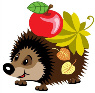 Lp.Dzień tygodniaGodzinaRodzaj zajęćNauczyciel prowadzący1.Poniedziałek9:00- 9:30KinezjologiaAnita Adach1.Poniedziałek11:00- 11:30RytmikaAneta Karbownik2.Wtorek11:00-11:30Rytmika Aneta Karbownik2.Wtorek13:30-14:00Zajęcia korekcyjno- kompensacyjneElżbieta Dąbroś3.Środa09:10-09:40Język angielskiMonika Firkowska3.Środa10:00-10:30Gimnastyka korekcyjnaJolanta Sułek4.Czwartek11:20-11:50Gimnastyka korekcyjnaJolanta Sułek4.Czwartek11:50-12:10Język angielskiMonika Firkowska4.Czwartek13:30- 14:00Zajęcia korekcyjno- kompensacyjneElżbieta Dąbroś5.Piątek9:30- 10:00KinezjologiaAnita Adach